Application for Admission for the 5783-84 (2023-24) School Year Entering Grade ________STUDENT INFORMATIONSTUDENT’S NAMELast				First				Hebrew                                                                                        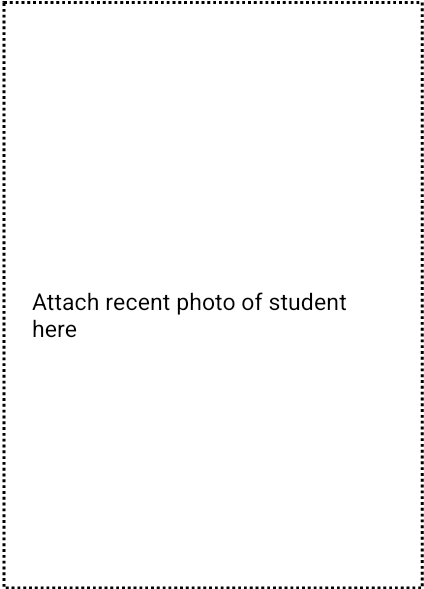 DATE OF BIRTH_________________ PLACE OF BIRTH____________________________HOME ADDRESS_____________________________________________________________CITY____________________________ STATE________ZIP__________________________HOME PHONE____________________________FAMILY INFORMATIONFATHER’S NAME ________________________EMAIL_____________________________WORK PHONE____________________CELL PHONE_______________________________ COMPLETE ONLY IF DIFFERENT FROM STUDENT’S INFORMATION HOME ADDRESS___________________________________________________________ CITY_____________________________STATE_________ZIP_______________________ MOTHER’S NAME____________________________EMAIL________________________ WORK PHONE______________________CELL PHONE____________________________COMPLETE ONLY IF DIFFERENT FROM STUDENT’S INFORMATIONHOME ADDRESS___________________________________________________________CITY_____________________________STATE _________ZIP______________________EDUCATION     Please list the name & address of ALL schools attended (list most recent school first)     _____________________________________________________________________________________     Name                                    	Address                                 		Grade            From            To     _____________________________________________________________________________________     Name                                    	Address                                 		Grade            From            To     _____________________________________________________________________________________     Name                                    	Address                                 		Grade            From            To	**** APPLICATION CONTINUES ON BACK ****     OTHER INFORMATION Congregation with which family is affiliated__________________________________________________________ Name and phone number of Rabbi who is closest to family_______________________________________________                                            Name and phone number of previous teacher who would recommend student __________________________________________________________________________________ADDITIONAL FAMILY INFORMATION  OTHER CHILDREN IN FAMILY	Name					Age	Grade			School or College Attending_____________________________________________________________________________________________________________________________________________________________________________________________________________________________________________________________________________________________________________________________________________________________________________________________________________________________________________________________PARENT CERTIFICATION	I hereby apply for admission to Mesivta Birkas Yitzchok for my son __________________________________  who will be entering Grade ____ for the 2023-24 school year.  I authorize any school attended by my son to release to MBY all academic (report cards, standardized testing etc.) and financial records.  I am enclosing a $100 non-refundable application fee.______________________________________________				________________________Father’s Signature								Date______________________________________________				________________________Mother’s Signature								Date6022 West Pico Boulevard Los Angeles, CA 90035 323-937-4748 Fax: 323-937-4782 office@mbyla.org